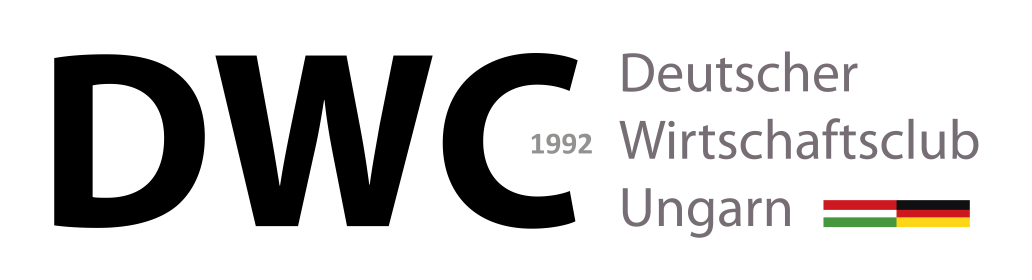 Deutscher Wirtschaftsclub Ungarn –AufnahmeantragJahresbeitrag (bitte das entsprechende Feld ankreuzen)Grundbeitrag	200.000 HUF	Beinhaltet alle Veranstaltungen ohne SonderstatusFür andere Optionen wenden Sie sich bitte an das Sekretariat unter mail@dwc.huHiermit erkläre ich mich bereit, die Ziele des Deutschen Wirtschaftsclubs Ungarn zu fördern und zu unterstützen sowie den Mitgliedsbeitrag termingerecht zu begleichen.Ferner erkläre ich mich mit den Inhalten der Satzung einverstanden.___________________________				___________________________Datum								UnterschriftName:Geburtsdatum:Firma/Branche/Mitarbeiter:Position:Telefon (direkt):Mobil:E-Mail:Firmaname / Rechnungsadresse (Adresse; ungarische / EU Mehrwertsteuernummer):